Zajęcia samoobrony i technik interwencji Dodatkowym przedmiotem realizowanym w klasie policyjno – prawnej jest samoobrona i techniki interwencji prowadzone przez instruktora sztuk walki. Uczniowie chętnie prezentują swoje umiejętności i biorą udział w pokazach.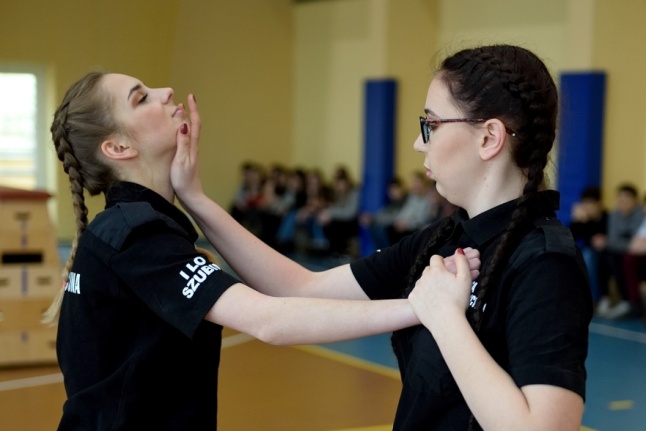 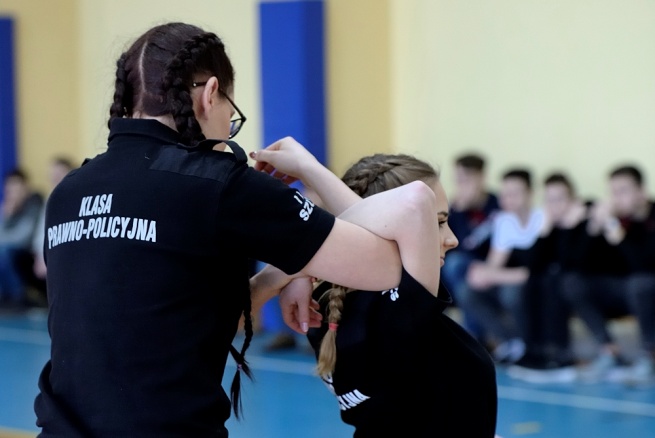 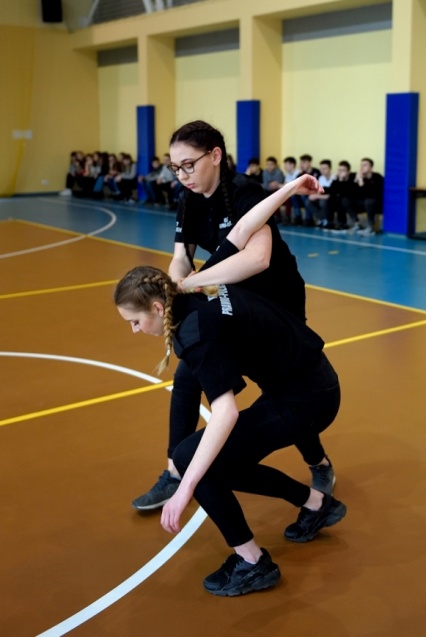 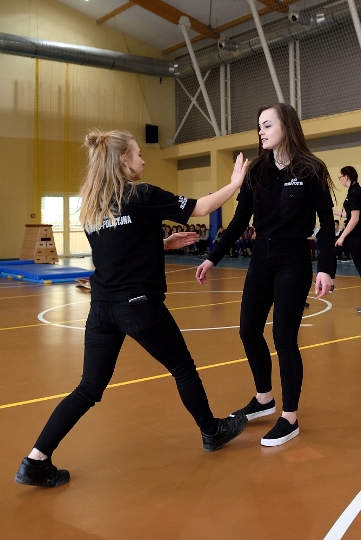 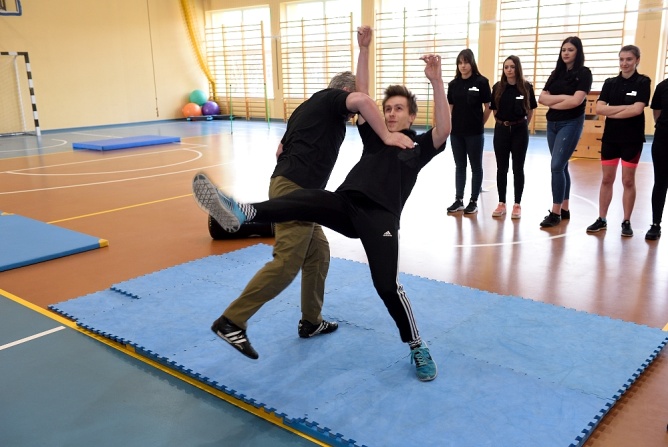 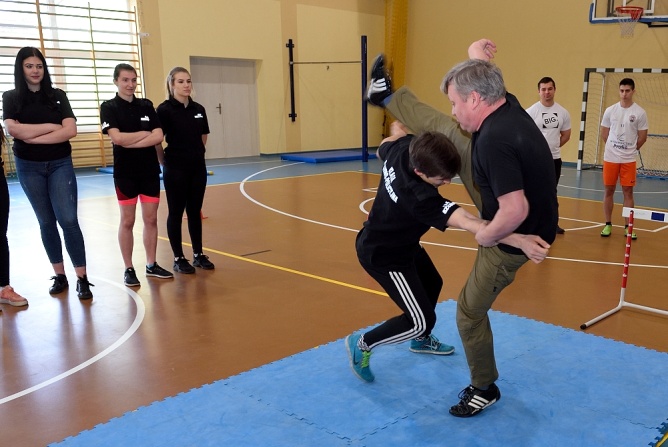 